								Toruń, 22 czerwca 2023 roku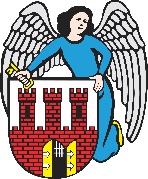     Radny Miasta Torunia        Piotr Lenkiewicz								Sz. Pan								Michał Zaleski								Prezydent Miasta ToruniaWNIOSEKPowołując się na § 18 Statutu Rady Miasta Torunia w nawiązaniu do § 36 ust. 4 Regulaminu Rady Miasta Torunia zwracam się do Pana Prezydenta z wnioskiem:- o podlanie i nawodnienie nowych nasadzeń wzdłuż ul. PolnejUZASADNIENIEOtrzymuję informacje od mieszkańców, że nowo posadzone drzewa wymagają podlewania. Oczywiście dotyka nas obecnie trudny czas klimatyczny związany z brakiem opadów i stanem suszy, zatem konieczne jest oszczędzanie wody, niemniej jednak brak cyklicznego nawadniania nowych nasadzeń spowoduje ich uschnięci. Proszę o podjęcie działań.                                                                         /-/ Piotr Lenkiewicz										Radny Miasta Torunia